Retrofit SpecialConstructing Excellence South West (+ CE Midlands by invitation)Construction Clients GroupTuesday 11th May 202110am – 12pmZoom Link: https://zoom.us/j/92744230283?pwd=WnFFT2lldTkxWjRXdXhSQVBRdjdmdz09AgendaWelcome & Introduction: Paul Read, Magna Housing (Chair CESW CCG)Presentations:Retrofitting at scale and pace - Joanne Wheeler, UKGBC followed by discussionTowards a better approach for measuring the benefits of retrofit in social housing sector Michael Asinyaka, Nottingham Trent University followed by discussionOptimised Retrofit – Cerys Williams, Sero Life followed by discussionOpen Forum Inc. Breaking down silos for retrofitClient Commitments Best Practice Guide/Diploma in Collaboration in Construction updateMinutes of last meetingMatters arisingCESW Regional updateForward PlanAOBDate of next meetingOur CE Midlands guests are welcome to leave the meeting after item 4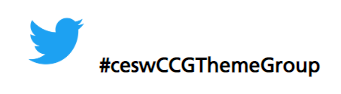 